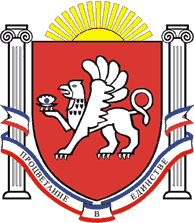 РЕСПУБЛИКА КРЫМРАЗДОЛЬНЕНСКИЙ РАЙОНАДМИНИСТРАЦИЯ КОВЫЛЬНОВСКОГО СЕЛЬСКОГО ПОСЕЛЕНИЯПОСТАНОВЛЕНИЕ 04 апреля 2023 г.			с. Ковыльное					№ 108О признании утратившим силу постановления Администрации Ковыльновского сельского поселения от 24.04.2020 № 79 «Об утверждении Положения о порядке учета зеленых насаждений на территории Ковыльновского сельского поселения»В соответствии с Федеральным законом от 06.10.2003 № 131-ФЗ «Об общих принципах организации местного самоуправления в Российской Федерации», руководствуясь Уставом муниципального образования Ковыльновское сельское поселение Раздольненского района Республики Крым, с целью приведения нормативных правовых актов Администрации Ковыльновского сельского поселения в соответствие с действующим законодательствомПОСТАНОВЛЯЮ:1. Постановление Администрации Ковыльновского сельского поселения от 24.04.2020 № 79 «Об утверждении Положения о порядке учета зеленых насаждений на территории Ковыльновского сельского поселения» признать утратившим силу. 2. Обнародовать настоящее постановление на информационных стендах населенных пунктов Ковыльновского сельского поселения и на официальном сайте Администрации Ковыльновского сельского поселения в сети Интернет http://kovilnovskoe-sp.ru/3. Контроль за исполнением настоящего постановления оставляю за собой.	Председатель Ковыльновского	сельского совета - глава Администрации 	Ковыльновского сельского поселения					Ю.Н. Михайленко